Advancement Associate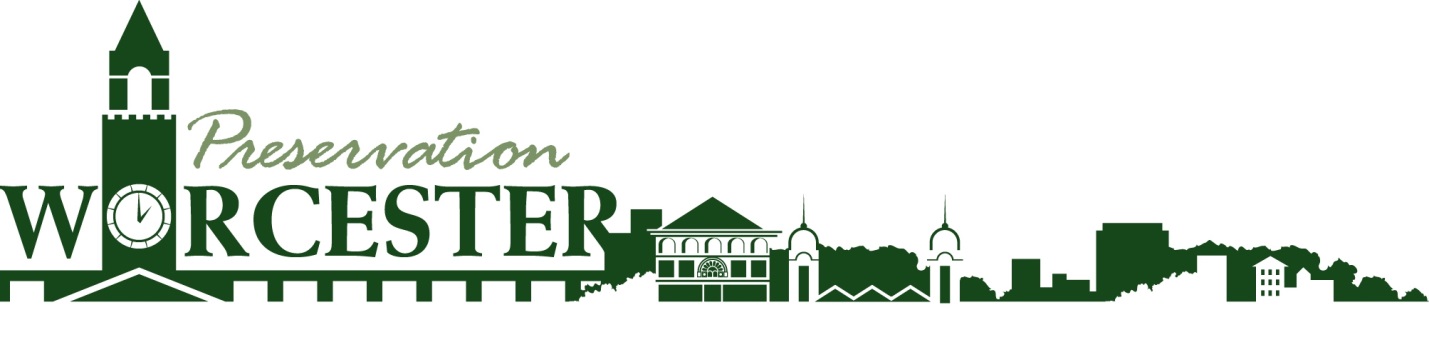 Part time – 24 hours per weekJob OverviewThe Advancement Associate assists in fundraising, event planning, marketing and communications activities of Preservation Worcester.  The Advancement Associate will work in coordination with the Executive Director.Responsibilities and DutiesMembership – oversees renewals and membership recruitment efforts including Stephen Earle Society and planned givingCorporate Partners – oversees renewals and recruitment.  Assists with implementation of annual Corporate BreakfastEvents – assists in the planning, implementation and follow-up for fundraising and organizational events.  Focuses on obtaining corporate and individual sponsorshipsGrant writing – researches grant opportunities, writes grants, provides grant follow-up as requiredMarketing and Communications - coordinates newsletter and social media communications to expand the organization’s outreach in the community and to promote membership efforts, maintains up-to-date list of media contacts and maintains websiteGift Shop – manages the gift shop and develops new productsConsultant Directory – oversees renewals and recruits new consultantsHistoric Marker Program – promotes program and processes applicationsAssists with organizational efforts as requested by the Executive DirectorQualificationsBA or above - preferably in a related field Specific skills – development experience, grant writing, computer skills, social media savvyEnergetic and self-directed